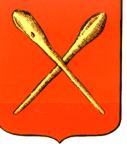 Тульская областьМуниципальное образование город АлексинСобрание депутатовРешениеот  01 марта  2016 года						№2(23).5Об определении администрации муниципального образования город Алексин органом местного самоуправления, уполномоченным на принятие решения о сносе самовольной постройкиВ соответствии со статьей 222 Гражданского кодекса Российской Федерации, Федеральным законом от 06.10.2003 N131-ФЗ «Об общих принципах организации местного самоуправления в Российской Федерации», на основании Устава муниципального образования город Алексин Собрание депутатов муниципального образования город Алексин РЕШИЛО:1. Определить администрацию муниципального образования город Алексин органом местного самоуправления муниципального образования город Алексин, уполномоченным на принятие решения о сносе самовольной постройки.2. Порядок организации сноса самовольной постройки устанавливается постановлением администрации муниципального образования город Алексин.3. Решение опубликовать в газете  «Алексинские вести» и разместить на официальном сайте муниципального образования город Алексин в сети Интернет.4. Решение вступает в силу со дня официального опубликования.Глава муниципального образования город Алексин 									Э.И.Эксаренко